    OUTS    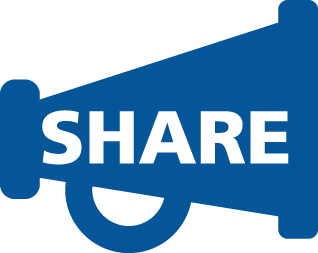 I collected more donated items from our sister schools this week:St. Jude the Apostle, , Principal Tina Schexnaydre(Leveled  Books used for Gym and class libraries)Our Lady of Mercy, , Principal Brian Moscona(Math textbooks & workbooks)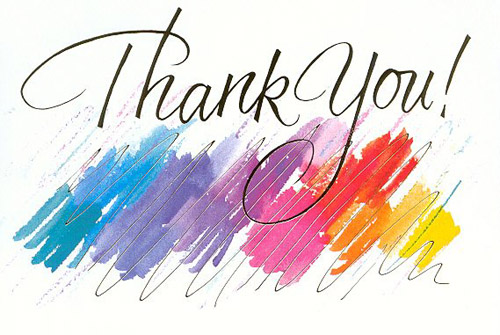 Welcome to the Wolf Pack Family       LaTonya Johnson, 5th-8th grade SPED teacherImportant Dates:Song of the Week (Marvin Sapp)  Praise Him In Advance	“Praise will confuse the enemy, so I started singing, I started clapping, I started dancing…Scripture of the Week:	 Isaiah 48: 17-19Pictures of the Week: Have an Awesome First Day of School! 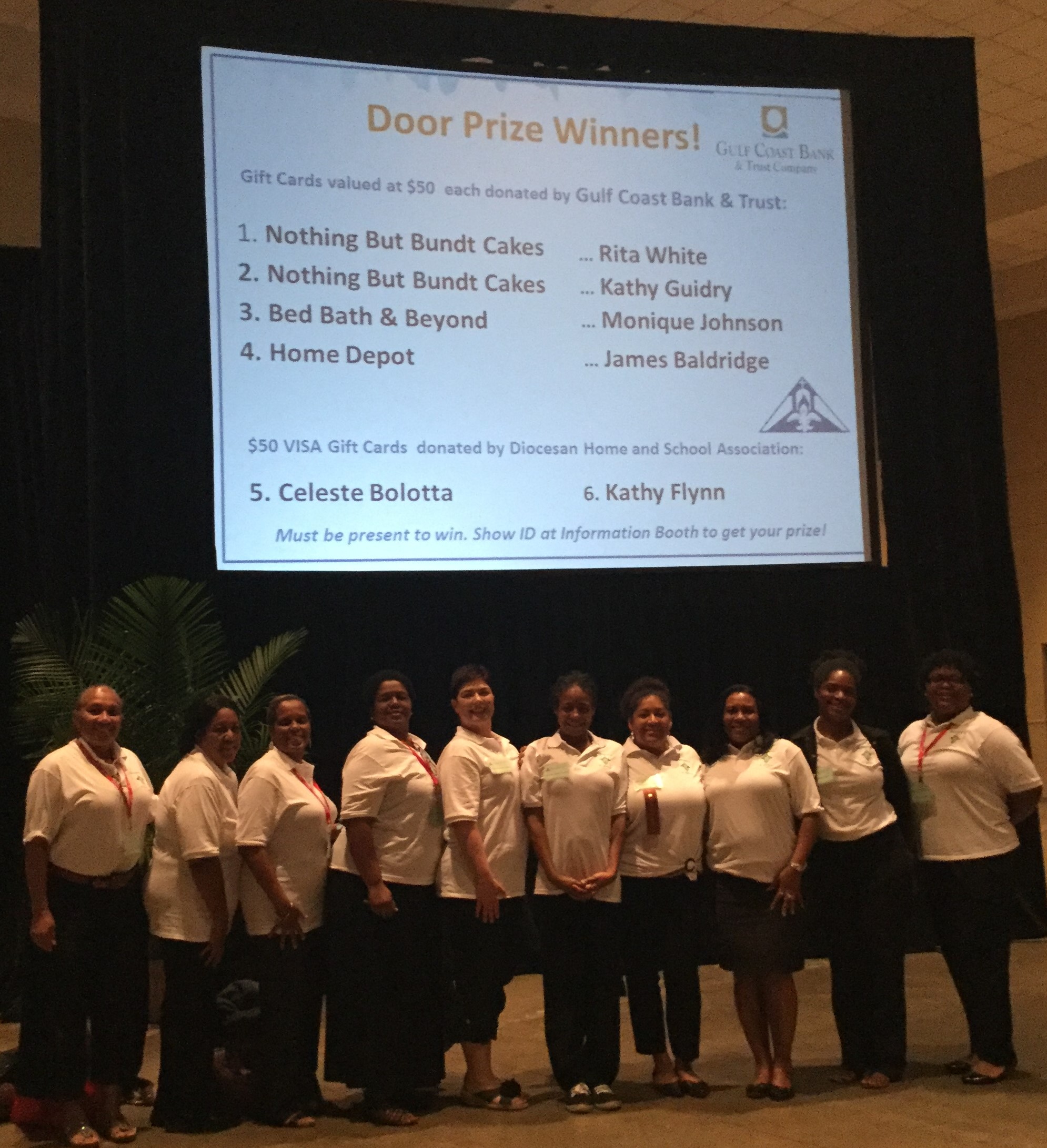 August8First Day of School, Faculty Briefing to Follow9First Faculty Meeting, 3:00 - 4:0012First Lesson Plans Due via work e-mail16Open House, 5:30 – 7:30pm20LSU Concessions Training, Option #1, 10:30 am, Stadium Gate 127LSU Concessions Training, Option #2, 10:30 am, Stadium Gate 131LSU Concession Dinner Meeting, 6:30pm, Faculty Club